3. Рассчитать зубчатые колеса косозубо-прямозубого соосного редуктора (рис. 25). Мощность на ведомом валу редуктора N3, угловая скорость ведомого вала 3 и передаточное число редуктора u приведены в табл. 24. Сроком службы зубчатых колес задаться.Таблица 24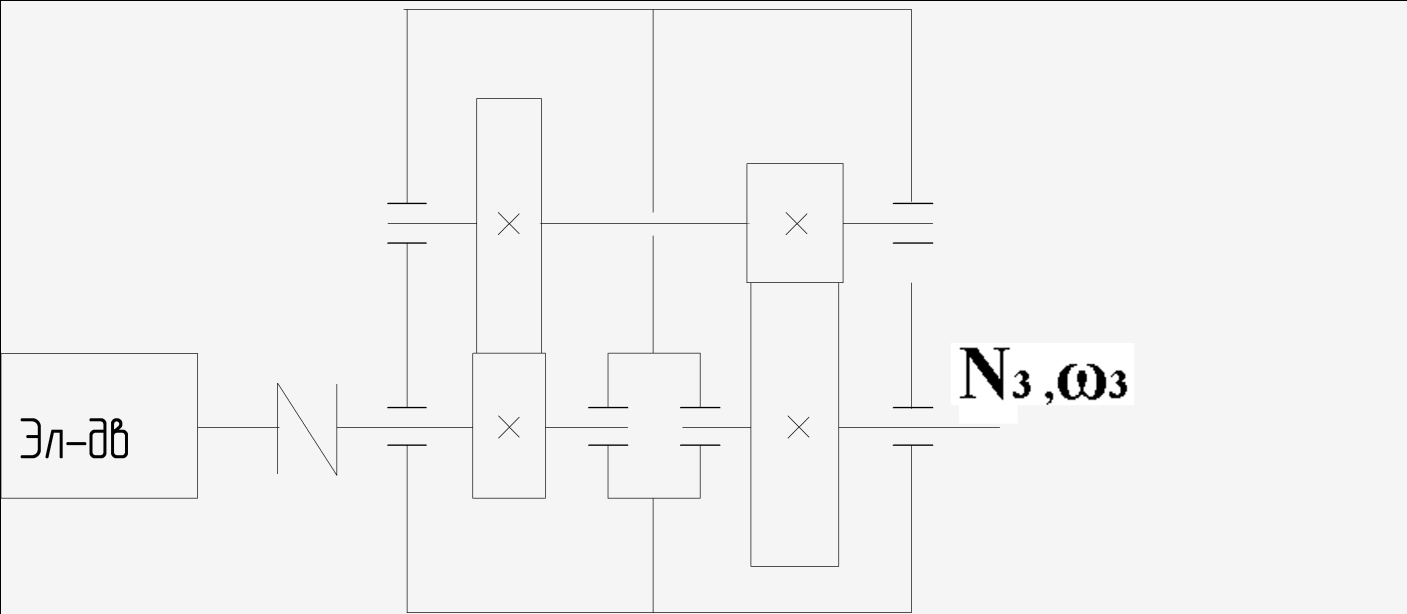                                                             Рис. 25ВеличинаВариантыВариантыВариантыВариантыВариантыВариантыВариантыВариантыВариантыВариантыВеличина12345678910N3, кВт101112131415161718193, рад/с5566557766U15161718192021222324